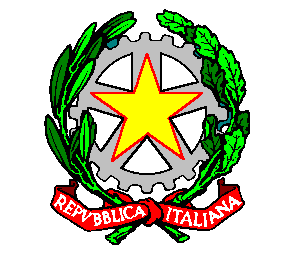 CORTE DI APPELLO DI CATANIA-----------------------------------------Sezione TerzaUdienza del 12 Febbraio 2024-Procedimenti con trattazione oraleCOMPOSIZIONE DEL COLLEGIODott.ssa Carmela La Rosa                                           PresidenteDott.      Giancarlo Cascino                                          ConsigliereDott.ssa Floriana Gallucci                                            ConsigliereDott.ssa Rosa Miriam Cantone                                    Proc. Generale NUMERO D’ORDINENUMERO REG. GEN.ORARIO12081/202109:3021729/202209:3031960/202109:3044603/202311:0051736/202212:00